от   " 17 "  мая 2016 года   № 195О закрытии муниципальных дошкольных образовательных учреждений Волжского муниципального района на летний период 2016 годаВ связи с низким процентом посещаемости детей в муниципальных дошкольных образовательных учреждениях в период летних отпусков родителей, в целях рационального использования средств районного бюджета и необходимости проведения ремонтных работ в муниципальных дошкольных образовательных учреждениях, руководствуясь главой 5 Положения об администрации Волжского муниципального района, администрация Волжского муниципального районаПОСТАНОВЛЯЕТ:1. 	Приостановить функционирование муниципальных дошкольных образовательных учреждений Волжского муниципального района на летний период 2016 года, согласно прилагаемому графику.2. 	Настоящее постановление вступает в силу после его официального опубликования в газете «Волжские вести – Юл увер».3. 	Контроль за исполнением настоящего постановления возложить на заместителя главы администрации по социальным вопросам Е.Н.Овчинникову.Приложениек постановлению администрации Волжского муниципального района от «___» _мая_ 2016 года № ___График закрытия муниципальных дошкольных образовательных учреждений Волжского муниципального районана летний период 2016 года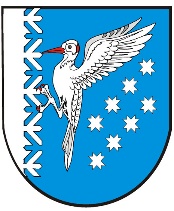 ВОЛЖСКИЙ МУНИЦИПАЛЬНЫЙ РАЙОНЫНАДМИНИСТРАЦИЙЖЕАДМИНИСТРАЦИЯВОЛЖСКОГО МУНИЦИПАЛЬНОГОРАЙОНАПУНЧАЛПОСТАНОВЛЕНИЕГлава администрации                                    С.В.СычёвМДОУ №Период закрытия№ 1 с.Помары 1 июня 2016 г. по 30 июня 2016 г.№ 2 п.Приволжский 1 июля 2016 г. по 31 июля 2016 г.№ 3 с.Сотнур 1 июня 2016 г. по 29 июля 2016г№ 4 д.Полевая 14 июня 2016 г. по 15 июля 2016 г.№ 5 с.Эмеково 1 июня 2016 г. по 30 июня 2016 г.№ 6 п.Приволжский 1 июня 2016 г. по 30 июня 2016 г№ 8 п.Кленовая Гора 1 июня 2016 г. по 30 июня 2016 г.№ 9 д.Часовенная  14 июня 2016 г. по 15 июля 2016 г.№ 14 д.Березники 1 июня 2016 г. по 29 июля 2016 г.№ 17 с.Новые Параты 1 июня 2016 г. по 30 июня 2016 г.Дошкольная группа при МОУ «Карайская СОШ» С 1 июня по 31 августа 2016 г.Большекарамасская СОШ С 1 июня по 31 августа 2016 г.Петъяльская СОШ С 1 июня по 31 августа 2016 г.Большепаратская СОШ С 1 июня по 31 августа 2016 г.